VERRASSING VOL CULTURE ACTIVITEITEN
Naast enorm uitgebreide mogelijkheden op de pistes biedt Trentino haar bezoekers ook een zeer divers aanbod naast de piste. Prachtige natuur en cultuursteden wisselen elkaar op harmonieuze wijze af. De historische stadscentra en de diverse musea van Trento en Rovereto zijn zeker een bezoek waard. Maar ook voor kerstinkopen en souvenirs zijn bezoekers hier aan het juiste adres. Trento, gerespecteerde cultuurstadTrento, of Trente in het Italiaans, is de hoofdstad van Trentino en van de gelijknamige provincie in Noord-Italië. De vele musea en tentoonstellingen maken Trento tot een gerespecteerde en interessante cultuurstad. Een aanrader is het natuurwetenschappelijke museum MUSE, ontworpen door architect Renzo Piano. In het karakteristieke gebouw kunnen bezoekers een zintuiglijke reis door de wetenschap en de natuur maken. Liefhebbers van de Middeleeuwen moeten zeker een bezoek brengen aan Castello del Buonconsiglio. Dit kasteelmuseum heeft een collectie prachtige fresco’s, kunstobjecten en archeologische voorwerpen. De beste manier om deze prachtige stad te ontdekken is tijdens een mooie stadswandeling. Bijvoorbeeld via de keizerlijke route die vanaf het Castello del Buonconsiglio door het oude centrum in een wirwar van straten, stegen en pleinen tot de piazza Duomo loopt. De wandeling kan worden afgesloten met een heerlijk aperitief in een van de vele gezellige barretjes zoals Plan, TJ bar, Old Bar Food of Street Bar Golden Eagle. 
Rovereto, paradijs voor kunstliefhebbersRovereto kent een prachtig middeleeuws centrum en is een waar paradijs voor kunstliefhebbers. Geïnteresseerden in de Eerste Wereldoorlog kunnen hier terecht in het oorlogsmuseum Museo della Guerra dat gevestigd is in het Castello di Rovereto. De Campana dei Caduti (klok van de gevallenen) luidt nog iedere avond om 21:30 uur om de doden van alle oorlogen te herdenken. Rovereto heeft echter ook een moderne kant, het herbergt één van de grootste Europese musea voor moderne en hedendaagse kunst, ontworpen door de Zwitserse architect Mario Botta. In het MART (Museo d'arte moderna e contemporanea di Trento e Rovereto) treft men een eersteklas collectie aan met werken van grote namen als Morandi, de Chirico, Picasso, Warhol en Kadinsky. Rovereto, stad van de vrede, laat zich het beste te voet verkennen. Tijdens een mooie stadswandeling worden bezoekers omringd door kunst, geschiedenis, wetenschap en het goede Italiaanse leven. Kunst in de natuurLiefhebbers van beeldhouwwerken kunnen in de winter prima terecht in de diverse kunstparken die Trentino rijk is. Een van de parken is Arte Sella in Val di Sella. De sculpturen en installaties zijn speciaal voor het terrein ontworpen en gaan op in het boomrijke landschap. Het RespirArt park in Val di Fiemme is een van de hoogstgelegen kunstparken ter wereld en uitgeroepen tot UNESCO-Werelderfgoed. Het thema hier is de relatie tussen kunst en tijd. Installaties aangetast door het weer blijven gewoon staan waarna de natuur ze opneemt.Sfeervolle kerstmarktenVakantiegangers die op zoek zijn naar souvenirs of gezellig een dagje kerstsfeer willen proeven, zetten ook koers naar Trento en Rovereto. Het aanbod is enorm, van kerstversieringen en lekkernijen tot aan heerlijke streekproducten als kaas, salami, honing, en lokale wijnen, bieren en andere dranken. Op de kerstmarkten van Trento, Rovereto, Arco, Levico en Rango is in de houten stalletjes de kerstsfeer te proeven, ruiken en zien. In Trento vinden toeristen maar liefst 92 houten huisjes op de twee historische pleinen: Piazza Fiera en Piazza Cesare Battisti. De markten vormen een feestelijke mix van lokale ambachten, oenologie en gastronomie. Rovereto mag ook niet overgeslagen worden bij het kerstshoppen voor cadeautjes zoals lokale wijnen en Italiaanse specialiteiten. In het historische centrum worden bezoekers verwend met lokale kunst, kleding, en (h)eerlijk eten uit de regio. De kerstsfeer in Trento en Rovereto is te proeven van 21 november tot 6 januari. Nog een bijkomend voordeel? Een witte kerst is in Trentino gegarandeerd. Trentino Guest CardMet de Trentino Guest Card kunnen toeristen gratis meer dan 60 musea, 20 kasten en 40 attracties bezoeken. Ook kan er gratis gebruik gemaakt worden van het openbaar vervoer (incl. treinen). Verblijf je in één van de 1600 geselecteerde hotels dan ontvang je de kaart gratis bij check-in of je betaalt hiervoor een kleine vergoeding. Ook kan de kaart ter plekke aangeschaft geworden voor €40. De kaart is het hele jaar door bruikbaar.Meer informatie: visittrentino.info/cultuurTrento, oktober 2017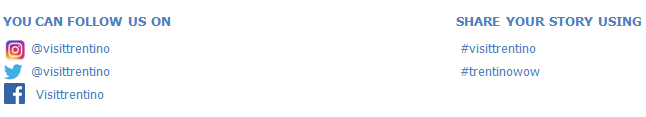 